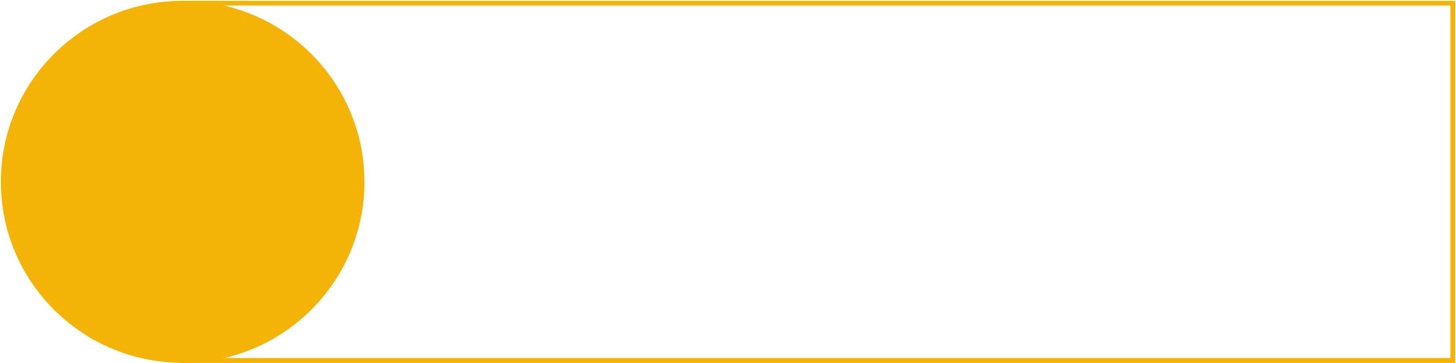 
What Does Success Look Like?How You Will Go About Your Role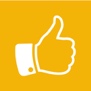 To be in charge when the General Manager is away, you must ensure your customers are served to a high standard and that the team is motivated and committed at all times. Support the General Manager to attract, develop and train a world class team. Whilst being a role model to promote St Austell Family Group values and vision. To ensure all team members receive the support they need, making sure you flag up any issues or successes when necessary. Take responsibility to ensure all food and drink is served to the highest standard, ensuring that you and your team know the menu inside out and understand any dietary requirements.To be aware and understand the importance of cash management and all administration procedures and taking responsibility of these in the absence of the General Manager. Record and use customer feedback to improve service and ensure consistent high standards. Have an understanding of each role with a high importance of supporting the kitchen team when needed.  To ensure a high standard is maintained in both FOH and BOH. Making sure that your workplace is fit for purpose and is always looking at its best ensuring any Health & Safety issues or repairs are acted upon with upmost urgency.Takes responsibility for your own development, striving to become the next General Manager within St Austell Family GroupCUSTOMER FOCUSCUSTOMER FOCUSCUSTOMER FOCUS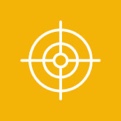 Analyses customer feedback to identify different ways in which to improve service or enhance product quality. Acts as an escalation point for complaints - resolving where possible.Analyses customer feedback to identify different ways in which to improve service or enhance product quality. Acts as an escalation point for complaints - resolving where possible.COMMERCIAL DRIVECOMMERCIAL DRIVECOMMERCIAL DRIVEShares appropriate information at every opportunity and considers how best to engage their team in delivering results. Takes a cost-conscious approach when ordering/ purchasing items.Shares appropriate information at every opportunity and considers how best to engage their team in delivering results. Takes a cost-conscious approach when ordering/ purchasing items.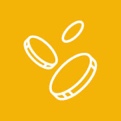 DEVELOPING CAPABILITYDEVELOPING CAPABILITYDEVELOPING CAPABILITY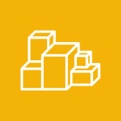 Takes ownership of team and individual development, proactively supporting the development plans of others. Takes account of the diverse contributions of team members and delegates work to improve the capability of all.Takes ownership of team and individual development, proactively supporting the development plans of others. Takes account of the diverse contributions of team members and delegates work to improve the capability of all.LEADERSHIPLEADERSHIPLEADERSHIPTakes ownership and is prepared to be held accountable. Role models company values and behaviours. Actively seeks out opportunities for improvement. Develops and communicates standards and expected levels of performance. Delegates effectively and develops team members.Takes ownership and is prepared to be held accountable. Role models company values and behaviours. Actively seeks out opportunities for improvement. Develops and communicates standards and expected levels of performance. Delegates effectively and develops team members.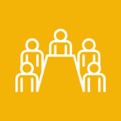 TEAM WORKINGTEAM WORKINGTEAM WORKING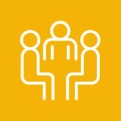 Understands in depth what encourages and motivates others. Sets clear direction. Trusts team members to deliver once work is delegated. Encourages work life balance and removes barriers to effective working.Understands in depth what encourages and motivates others. Sets clear direction. Trusts team members to deliver once work is delegated. Encourages work life balance and removes barriers to effective working.COMMUNICATIONCOMMUNICATIONCOMMUNICATIONConsiders the differing needs of others and adapts style accordingly. Communicates clearly and influences well under pressure. Explains and justifies point of view, and objectively discusses options.Considers the differing needs of others and adapts style accordingly. Communicates clearly and influences well under pressure. Explains and justifies point of view, and objectively discusses options.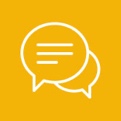 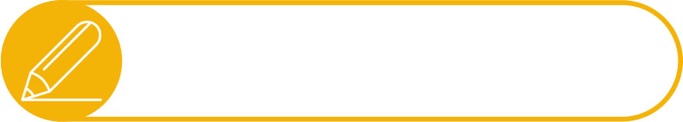 Skills Required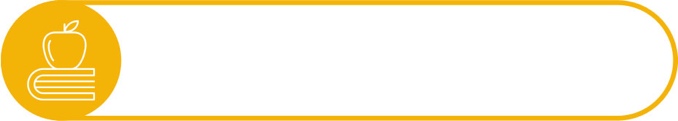 Relevant ExperienceStrong leadership skillsExcellent communication Highly organised with a strong work ethic Attention to detail Research and develop growth opportunities within the business Proven experience within the hospitality industry Strong Team Leader and commercial experience A passion for the drinks and hospitality industry 